MURALTOneu renovierte 2 ½-Zimmer-Wohnungan zentraler, ruhiger Lage………………………………………..………….………….……………………………………………..………….…….appartamento rinnovato di 2 ½ localiin una posizione centrale e tranquilla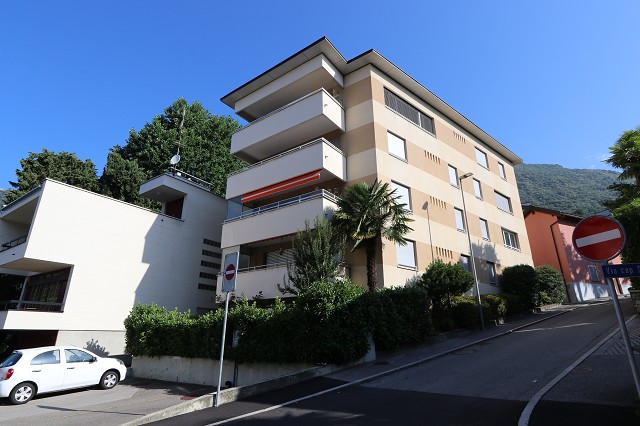                                            4180/3036Fr. 315‘000.--  Standort | Umgebung6600 Muralto, via Capitano Bacilieri 9Region:	LocarneseLage:	zentral und ruhigAussicht:	ein wenig SeeblickSchulen:	jaEinkauf:	jaöffentlicher Verkehr:	100mAutobahn:	20kmnächste Stadt: 	500m  BeschreibungDiese moderne 2 ½-Zimmer-Wohnung liegt im 1. Obergeschoss an zentraler und ruhiger Lage in Muralto, Via Bacilieri 9. Die Wohnung wurde im 2019 vollständig neu renoviert und wirkt sehr hell, modern und wohnlich. Sie verfügt über ein Entrée, ein grosses Schlafzimmer mit Einbauschränken, ein schönes Bad mit Dusche/WC sowie einen offenen Wohn-/Essbereich mit Küche. Ein schöner Ausblick erstreckt sich ins Grüne sowie ein wenig auf den Lago Maggiore. Die Liegenschaft ist mit dem Auto gut erreichbar. Rund um das Haus gibt es genügend öffentliche Gratisparkplätze. In 5-10 Gehminuten erreicht man bequem die Uferpromenade von Locarno. In nächster Nähe ist die Bushaltestelle, ein Ladengeschäft und ein Hallenbad.  Highlightsim 2019 vollständig neu renovierte Wohnunghell, modern und wohnlichzentrale und ruhige Lagein 500m zu Fuss an die Uferpromenade des Lago MaggioreNähe Bushaltestelle und Ladengeschäft  Posizione | Dintorni6600 Muralto, via Capitano Bacilieri 9Regione: LocarnesePosizione: centrale e tranquillaVista: una piccola vista lagoScuole: sìAcquisto: sìtrasporto pubblico: 100mAutostrada: 20kmprossima città: 500m  DescrizioneQuesto moderno appartamento di 2 ½ locali si trova al primo piano in posizione centrale e tranquilla a Muralto, in Via Bacilieri 9. L'appartamento è stato completamente ristrutturato nel 2019 e sembra molto luminoso, moderno e accogliente. Ha un ingresso, una grande camera da letto con armadi a muro, un bel bagno con doccia/WC e un soggiorno/sala da pranzo aperto con cucina. Una bella vista si estende nel verde e un po' sul Lago Maggiore. La proprietà è facilmente raggiungibile in auto. Intorno alla casa ci sono abbastanza parcheggi pubblici gratuiti. In 5-10 minuti si può facilmente raggiungere a piedi il lungomare di Locarno. Nelle vicinanze si trovano la fermata dell'autobus, un negozio e una piscina coperta.Highlightsappartamento completamente ristrutturato nel 2019luminoso, moderno e accoglienteposizione centrale e tranquillaa 500m di distanza a piedi dal lungomare del Lago MaggioreVicino alla fermata dell'autobus e al negozio  Eingangsbereich, Dusche/WC und Schlafzimmer        zona entrata, doccia/WC e camera da letto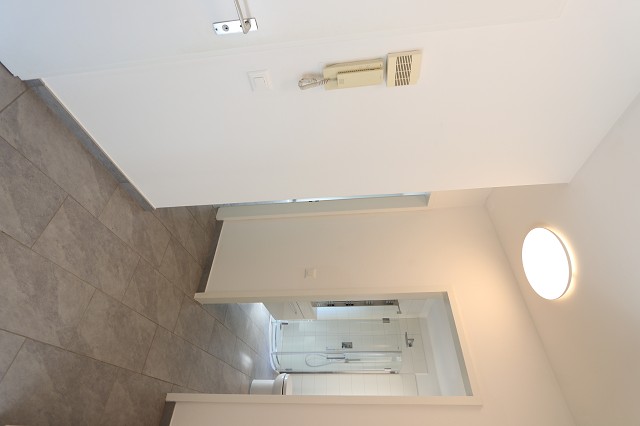 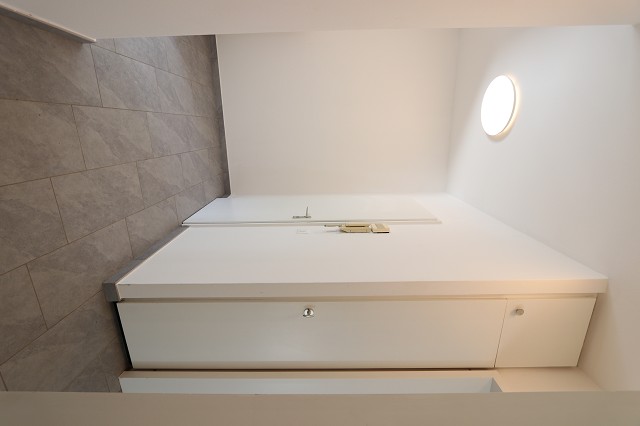 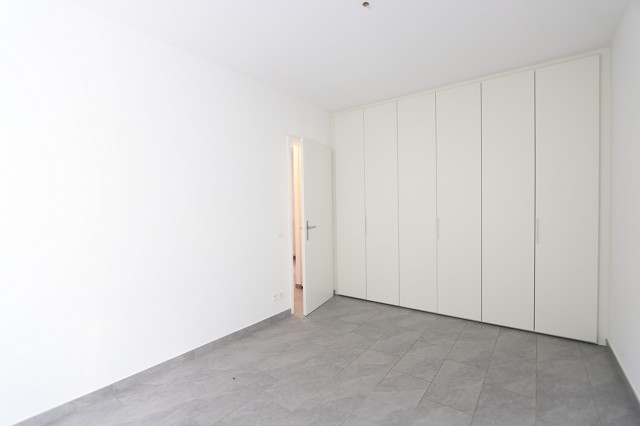 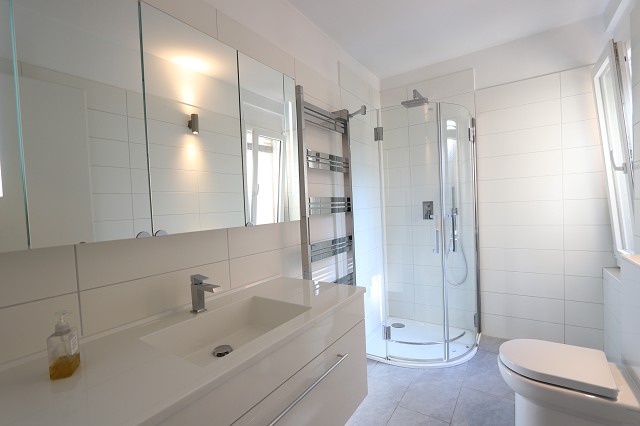 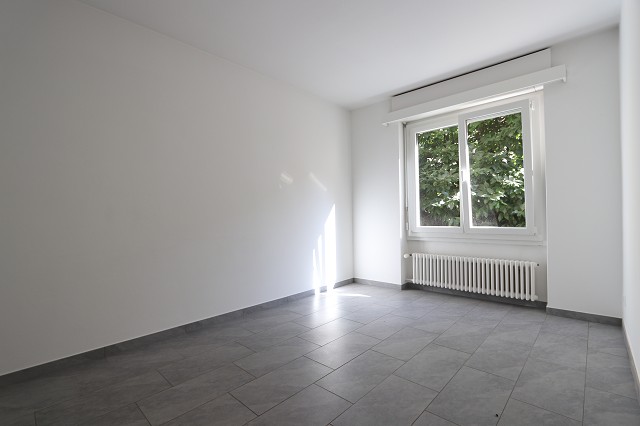 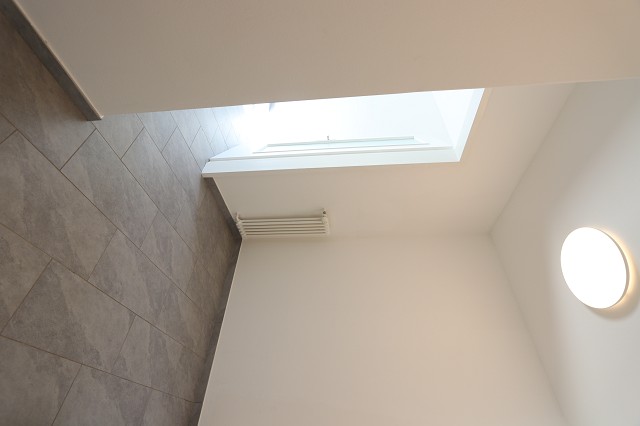            Wohn-/Essbereich mit Küche und Aussicht        soggiorno/pranzo, cucina e pranzo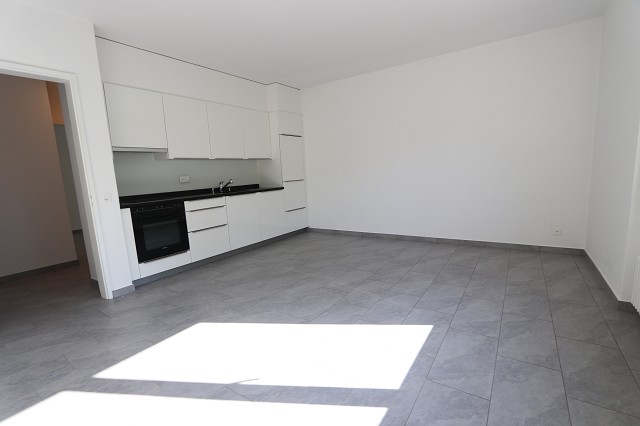 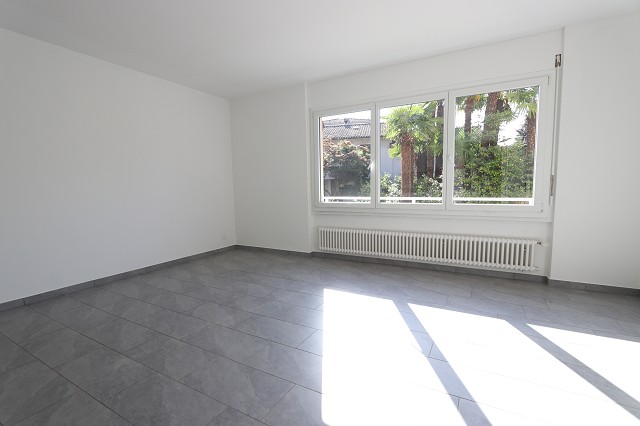 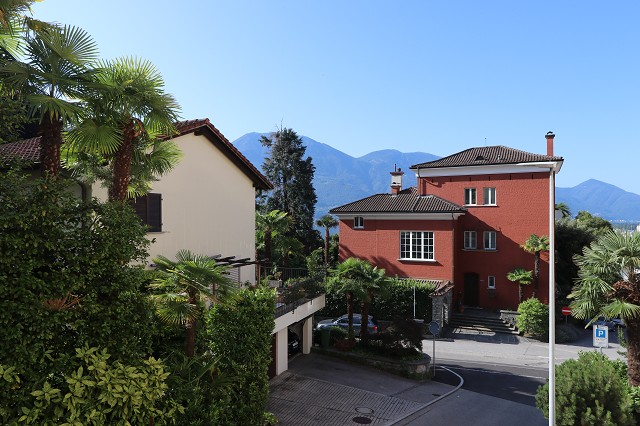 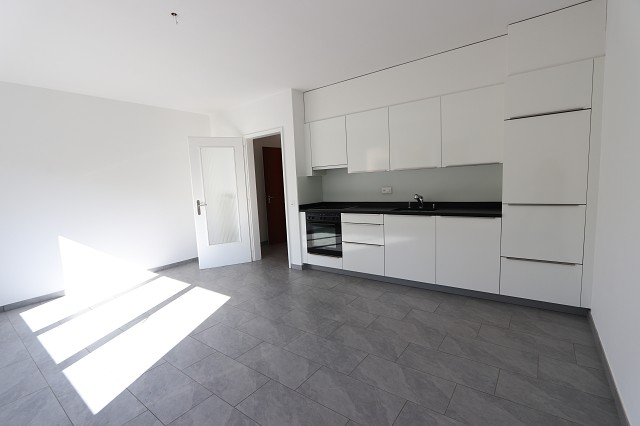 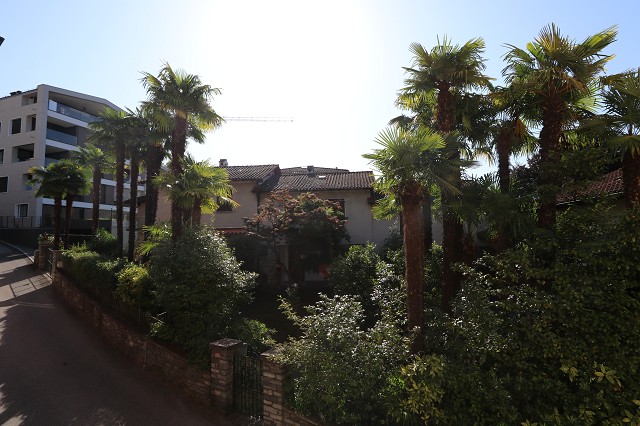 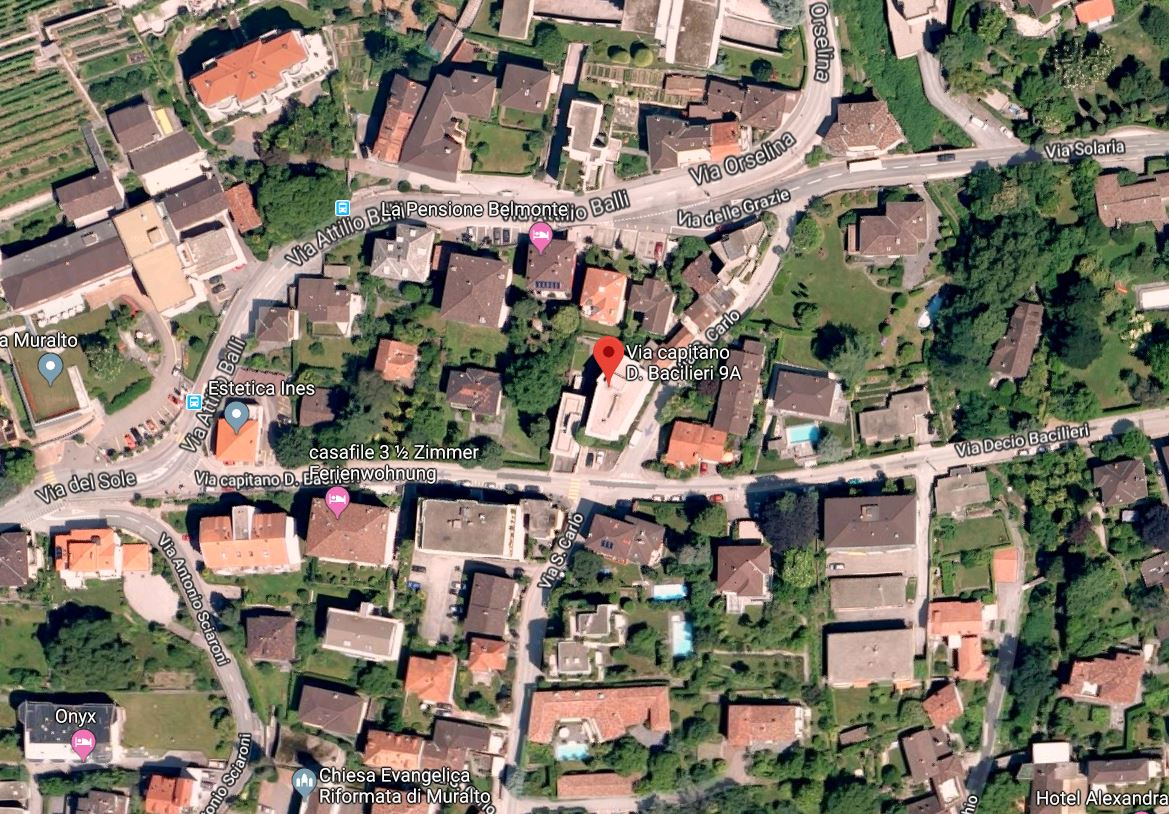 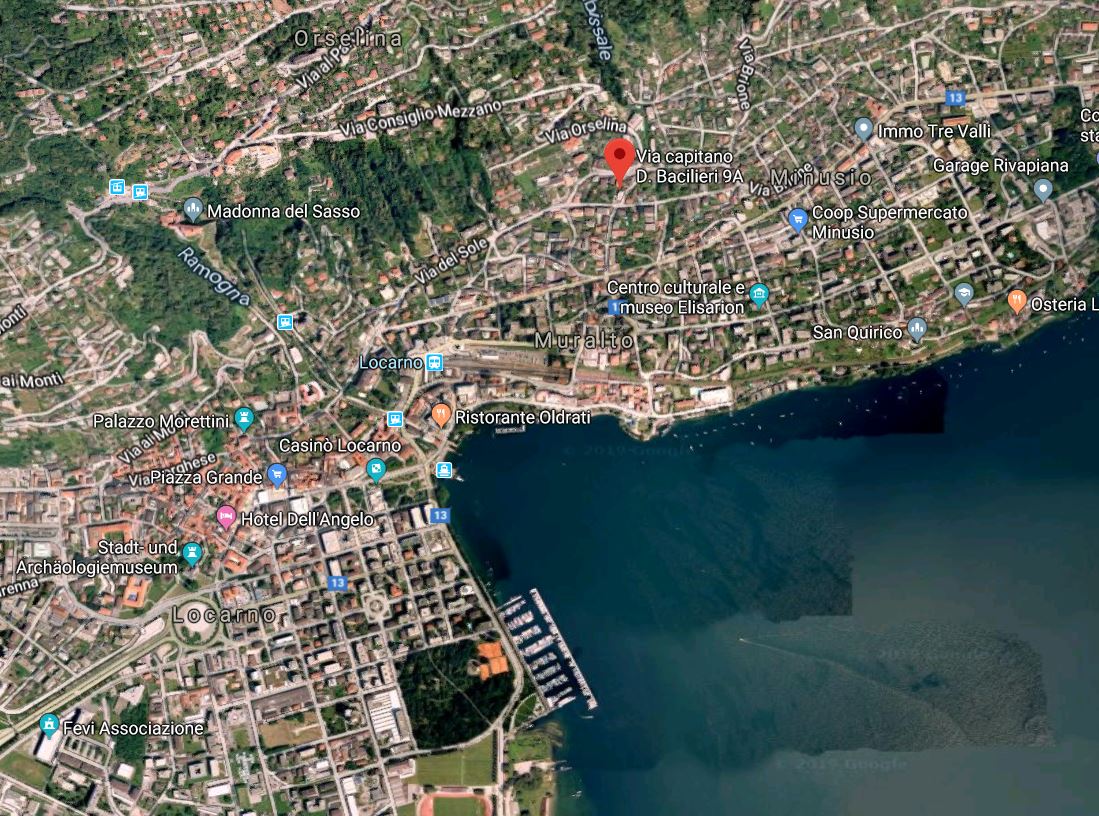   TICINO | Ascona       TICINO |   Muralto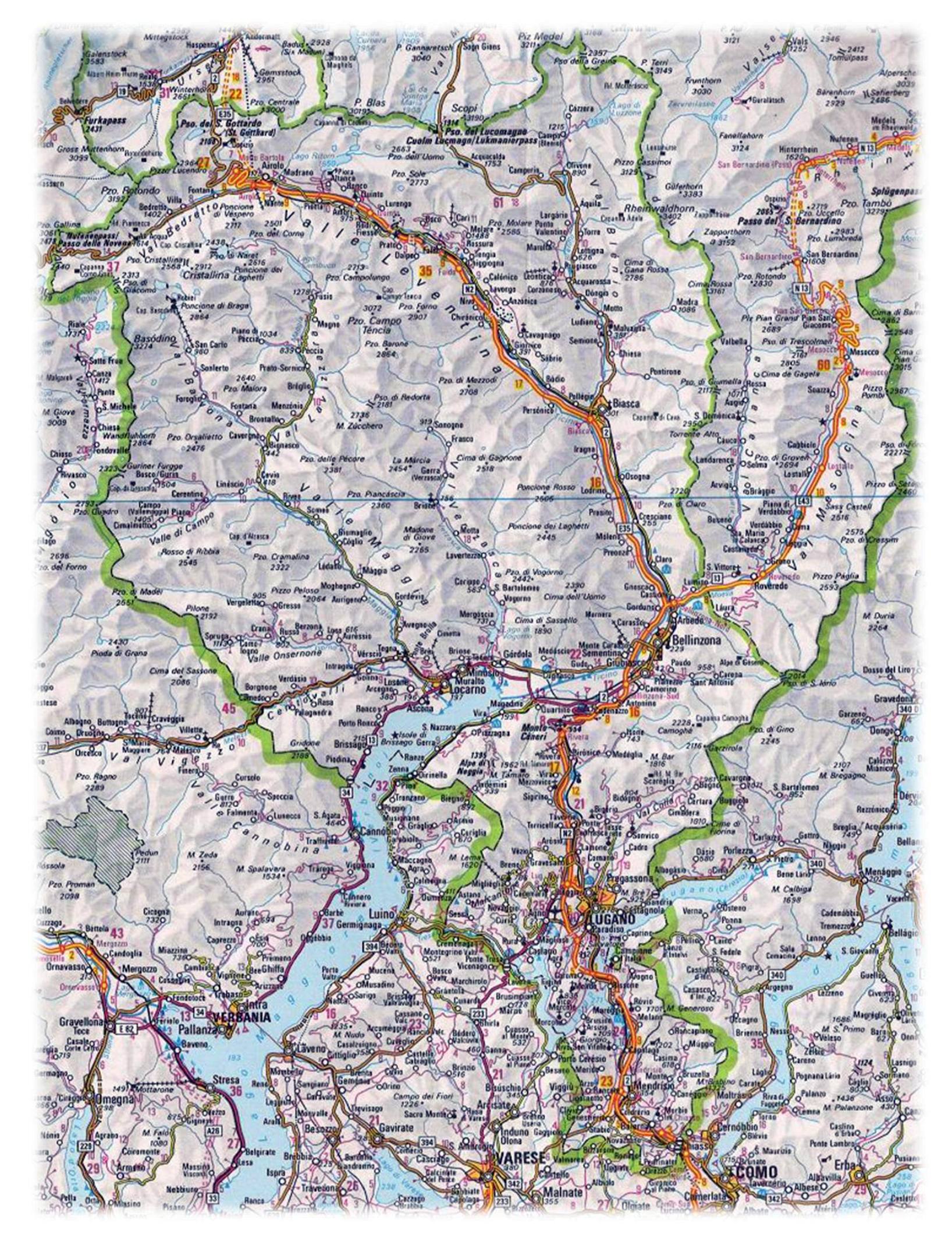 